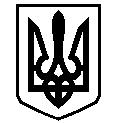 У К Р А Ї Н АВАСИЛІВСЬКА МІСЬКА РАДАЗАПОРІЗЬКОЇ ОБЛАСТІсьомого скликаннявісімнадцята (позачергова)  сесіяР І Ш Е Н Н Я 09 лютого   2017                                                                                                                  № 1Про звіт міського голови щодо здійсненняВасилівською міською радою та її виконавчим комітетом державної регуляторної політики у  2016 році	Відповідно до п.9 ч.1 ст. 26,  п. 18-1 ч.4 ст. 42 Закону України «Про місцеве самоврядування в Україні»,  керуючись ст.38 Закону України «Про засади державної регуляторної політики у сфері господарської діяльності» та на виконання рішення Василівської міської ради від 27.11.2015 № 1 «Про затвердження Регламенту Василівської міської ради Запорізької області сьомого скликання», Василівська міська рада В И Р І Ш И Л А:	 Звіт міського голови щодо здійснення Василівською міською радою та її виконавчим комітетом  державної регуляторної політики у 2016 році взяти до відома (додається).Міський голова		   			                        Л.М.Цибульняк                                                                           Додаток                                                                            до рішення вісімнадцятої ( позачергової)  сесії                                                                           Василівської міської ради                                                                            сьомого скликання                                                                             09 лютого 2017  №   1Звітміського голови щодо  здійснення Василівською міською радоюта її виконавчим комітетом державної регуляторної політики у 2016 роціДержавну регуляторну політику Василівська міська рада та її виконавчий комітет здійснюють відповідно до правових і організаційних засад, визначених Законом України «Про засади державної регуляторної політики у сфері господарської діяльності» (далі – Закон), та в межах наданих повноважень.Всі рішення міської ради та її виконавчого комітету, направлені на регулювання господарських і адміністративних відносин із суб’єктами господарювання, були прийняті відповідно до процедури, визначеної зазначеним Законом, а саме:- включення підготовки проектів регуляторних актів до плану діяльності міської ради та  її виконавчого комітету з питань підготовки проектів регуляторних актів, оприлюднення рішень по затвердженню планів в друкованих засобах масової інформації;- підготовка та оприлюднення на офіційному сайті міської ради проектів регуляторних актів та аналізів регуляторного впливу до них;- оприлюднення в друкованих засобах масової  повідомлень про прийняті регуляторні акти та оприлюднення їх на офіційному сайті міської ради.План діяльності  Василівської міської ради  на 2016 рік з питань підготовки проектів регуляторних актів було затверджено рішенням третьої сесії Василівської міської ради сьомого скликання від 24 грудня 2015  року  № 16, план  діяльності виконавчого  комітету - рішенням виконавчого комітету від 10 грудня 2015 року № 124. Протягом 2016 року  виникала необхідність підготовки додаткових нормативно-правових актів з питань  регулювання відносин у сфері господарської діяльності, в зв’язку з чим  для впорядкування діяльності міської ради і виконавчого комітету по підготовці регуляторних актів до затверджених планів вносились відповідні зміни та доповнення. Відповідно до затверджених планів, міською радою та її виконавчим комітетом протягом 2016 року було підготовлено і прийнято   6  регуляторних актів, з яких:- Василівською  міською радою – 4 регуляторних акти:рішення сьомої (позачергової) сесії  від 24.03.2016 № 11 «Про затвердження Правил благоустрою, забезпечення чистоти, порядку та додержання тиші в громадських місцях міста Василівка»;рішення десятої  (позачергової) сесії від 24.06.2016 № 27 «Про затвердження Порядку розміщення тимчасових споруд для провадження підприємницької діяльності  на території міста Василівка Запорізької області»;рішення тринадцятої сесії від 22.09.2016 №4 «Про внесення змін в рішення сорок третьої сесії Василівської міської ради шостого скликання від 24 квітня 2014 року № 15 «Про затвердження Порядку передачі в оренду майна, що є комунальною власністю територіальної громади м. Василівка»;рішення шістнадцятої сесії від 24.11.2016 №28 «Про прийняття регуляторного акту «Про встановлення ставок земельного податку на території Василівської міської ради Запорізької області»; 	-  виконавчим  комітетом Василівської  міської ради – 2 регуляторних акти:рішення виконавчого комітету  від 02.08.2016 № 93 «Про узгодження тарифів на виробництво, транспортування та постачання теплової енергії для населення по ПРАТ «Василівкатепломережа»;рішення виконавчого комітету від 02.08.2016 №94 «Про узгодження тарифів на виробництво, транспортування та постачання теплової енергії для бюджетних та інших споживачів  по ПРАТ «Василівкатепломережа».	Метою прийняття перелічених регуляторних актів було врегулювання у відповідності до норм чинного законодавства питань, важливих для життєдіяльності нашого міста, зокрема, питань благоустрою  міста, надходжень до місцевого бюджету, питань  ціноутворення на послуги за спожиті комунальні послуги.	Всі прийняті регуляторні акти підготовлені і затверджені при дотриманні  визначених Законом організаційних і правових засад,   оприлюднені на офіційному сайті міської ради, та надані повідомлення про оприлюднення регуляторних актів в газеті Василівської районної ради «Нова Таврія».	   	Однією із важливих складових реалізації державної регуляторної політики, спрямованої на дотримання принципів передбачуваності та прозорості, є здійснення планування діяльності з підготовки проектів регуляторних актів. Відповідно до ст.7 Закону України «Про засади державної регуляторної політики у сфері господарської діяльності» затверджені плани діяльності з питань підготовки проектів регуляторних актів на 2017 рік: міської ради - рішенням сімнадцятої (позачергової) сесії Василівської міської ради сьомого скликання від 22 грудня 2016 року № 35, виконавчого комітету - рішенням виконавчого комітету від 06 грудня 2016 року № 160. Відповідні рішення офіційно оприлюднені в газеті Василівської районної ради «Нова Таврія»,  в мережі Інтернет на офіційному сайті Василівської міської ради.Здійснення державної регуляторної політики є одним із важливих напрямків роботи міської ради та її виконавчого комітету, і протягом звітного періоду регуляторна діяльність була направлена на забезпечення відповідності регулювання господарських відносин вимогам чинного законодавства та їх вдосконалення, на дотримання принципу збалансованості інтересів суб’єктів господарювання і територіальної громади міста. Секретар ради                                                                                 О.Г.Мандичев